COLEGIO EMILIA RIQUELME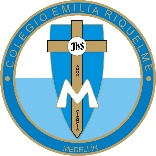 ÁREA DE HUMANIDADES, LENGUA CASTELLANADOCENTE: MARIA ISABEL MAZO ARANGOGUÍAS DE APRENDIZAJE EN CASA. SEMANA DEL 26 AL 29 DE MAYO DE 2020PARA TENER EN CUENTA…Recuerda que cada día al iniciar la clase, realizaré un saludo por WhatsApp para dar la agenda (que es la misma que está en este taller) y las indicaciones necesarias para continuar la clase.Si por alguna razón no te puedes comunicar en el momento de la clase, puedes preguntar tus dudas a través del WhatsApp o al correo más adelante.Recuerda que el horario de actividades académicas es de 7 a 2:30, de lunes a viernes. Tratemos de solucionar las dudas durante las clases. Después de ese horario deberás esperar hasta el día siguiente para solucionar las inquietudes.CONTINUEMOS HACIENDO LAS ACTIVIDADES CON MUCHO ENTUSIASMOEstas son las agendas de la semana. En lo posible vamos a trabajar directamente en el cuaderno las actividades correspondientesFECHA: MARTES 26 DE MAYO (5ta hora: 12-1 p.m.)La actividad de hoy será orientada por WhatsAppTEMA: LOS REGIONALISMOS Y LAS PALABRAS POPULARESDESARROLLO:Saludo inicial por WhatsAppPara iniciar con el tema, completa el siguiente cuadro…Lee las páginas 274 y 275 y señala las ideas más importantes del texto.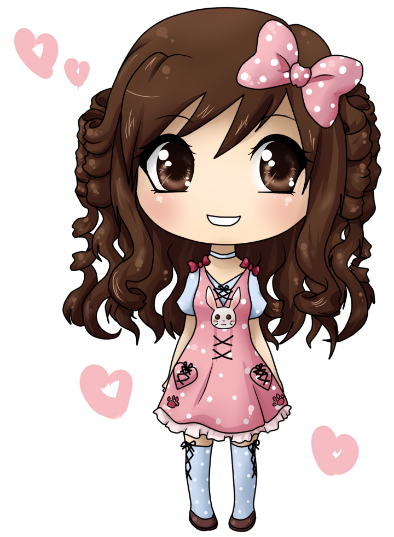 FECHA: MIÉRCOLES 27 DE MAYO (6ta hora: 1-2 p.m.)La actividad de hoy será orientada a través de videoconferenciaTEMA: LOS REGIONALISMOS Y LAS PALABRAS POPULARESDESARROLLO: Saludo inicial por WhatsAppInvitación para la videoconferenciaSocialización de la lectura de la clase anterior. Socialización del cuadro.Realización de los puntos 2, 3 y 4 de la página 276Explicación y aclaración de dudas.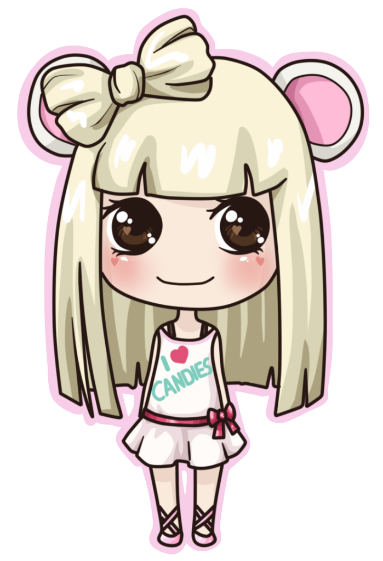 FECHA: JUEVES 28 DE MAYO (2da hora: 8-9 a.m.)La actividad de hoy será orientada a través de videoconferencia.TEMA: LAS VARIACIONES DE LA LENGUADESARROLLO:Saludo por WhatsAppInvitación a la video conferenciaConceptualización del tema y actividad práctica.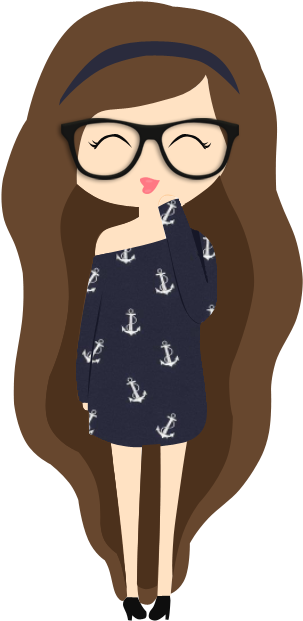 FECHA: VIERNES 29 DE MAYO (4ta hora: 10:30-11:30 a.m.)La actividad de hoy será orientada por ClassroomTEMA: ACTIVIDAD PRÁCTICA DEL TEMADESARROLLO: Saludo inicial por WhatsAppPublicación de la actividad práctica de la semana en ClassroomRecomendación de la semana: Mi video recomendado para ti y toda tu familia, seguro se divertirán mucho…https://www.youtube.com/watch?v=E6ZS14Aaatk&t=623s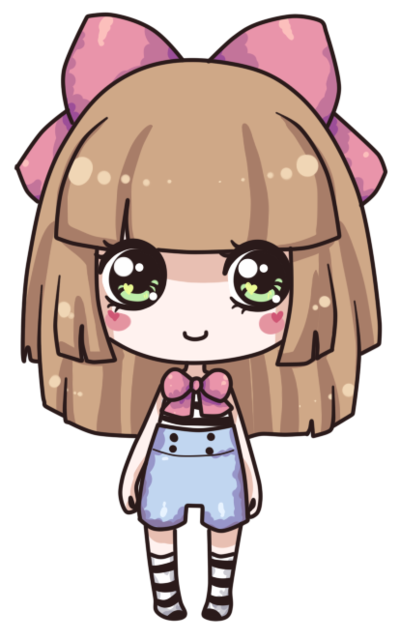 Dialecto RegionalismosPalabras popularesEjemplos: Ejemplos:Ejemplos: 